Sensor 4-20mA 1W-UNI Senzor převodníku z proudové smyčky 4 až 20mA převádí analogový signál z externího čidla na sběrnici 1-Wire UNI. Převádí vstupní signál 4..20mA a zároveň napájí externí analogové čidlo. 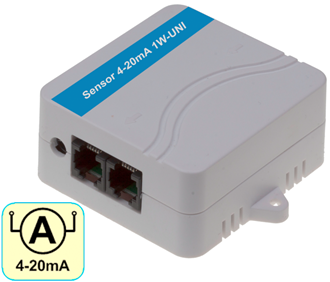 Senzor převodníku je napájen vnějším napětím 12-30V (například Power out výstup z Poseidon2) a obsahuje proudový zdroj pro vnější zátěžové čidlo 4-20mA (“sink” typ).. Proudový vstup 4 až 20 mA je galvanicky oddělen od výstupní sběrnice 1Wire-UNI.Vstup: 4 až 20mA (připojte čidlo typu „zátěž“ nebo „sink“).Galvanické oddělení: AnoRozšířené možnosti: Možnost konverze jednotek a kalibrace hodnotyRozhraní: 1-Wire UNI (2x RJ11 pro řetězení) Připojuje se k: Poseidon 2250, 4002, Ares 12/14, Poseidon2Napájení: Vyžaduje externí napájení 12-30VProstředí: vnitřní použití